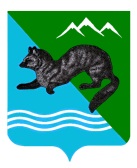 ПОСТАНОВЛЕНИЕАДМИНИСТРАЦИИ СОБОЛЕВСКОГО МУНИЦИПАЛЬНОГО РАЙОНА КАМЧАТСКОГО КРАЯ26 июля 2022                       с. Соболево                                            № 323О внесении изменений в постановление администрации Соболевского муниципального района от 28.06.2022 №285 «Об утверждении Программы проведения проверок теплоснабжающих, тепло-сетевых организаций и потребителей тепловой энергии к отопительному периоду 2022-2023 гг. на территории    Соболевского сельского поселения» В целях устранения  технической  ошибки,  допущенной в  постановлении администрации Соболевского муниципального района от 28.06.2022 №285 «Об утверждении Программы проведения проверок теплоснабжающих, тепло-сетевых организаций и потребителей тепловой энергии к отопительному периоду 2022-2023 гг. на территории    Соболевского сельского поселения»АДМИНИСТРАЦИЯ ПОСТАНОВЛЯЕТ:   1. Внести в постановление администрации Соболевского муниципального района от 28.06.2022 №285 «Об утверждении Программы проведения проверок теплоснабжающих, тепло-сетевых организаций и потребителей тепловой энергии к отопительному периоду 2022-2023 г.г. на территории    Соболевского сельского поселения» следующие изменения:     1.1. В констатирующей части  цифры «2020-2021 гг.» заменить на                         цифры «2022-2023 г.г.».     1.2. В постановляющей части в  пункте 1 цифры «2020-2021 гг.»  заменить на цифры «2022-2023 г.г.».     1.3. В подпункте 1) пункта 1 раздела III  приложения к постановлению администрации Соболевского муниципального района от 28.06.2022 №285 «Об утверждении Программы проведения проверок теплоснабжающих, тепло-сетевых организаций и потребителей тепловой энергии к отопительному периоду 2022-2023 гг. на территории    Соболевского сельского поселения»   цифры «2020-2021 гг.» заменить на цифры «2022-2023 г.г.».     2. Управлению делами администрации Соболевского муниципального района опубликовать настоящее постановление в районной газете «Соболевский вестник» и разместить на официальном сайте Соболевского муниципального района Камчатского края в информационно-телекоммуникационной сети Интернет. 3. Контроль по исполнению настоящего положения возложить на Комитет по экономики ТЭК, ЖКХ и управлению муниципальным имуществом администрации Соболевского муниципального района Камчатского края4. Настоящее постановление вступает в силу после его официального опубликования (обнародования).Глава Соболевского муниципального района                   В.И. Куркин     